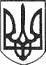 РЕШЕТИЛІВСЬКА МІСЬКА РАДАПОЛТАВСЬКОЇ ОБЛАСТІРОЗПОРЯДЖЕННЯ11 березня  2020 року   		                                                                           № 120Керуючись пп.2 п. „а” ст. 32 Закону України „Про місцеве самоврядування в Україні”, Положенням про проведення І та ІІ етапів Всеукраїнського фестивалю-конкурсу „Молодь обирає здоров’я” у Полтавській області,  затвердженого наказом Головного управління освіти і науки облдержадміністрації та відділу у справах сім’ї та молоді облдержадміністрації19.12.2011 № 522/486 і зареєстрованого в Головному територіальному управлінні юстиції у Полтавській області 22.12.2011 № 226/1803, розпорядженням міського голови від 28.02.2020 №107 „ Про організацію та проведення І (міського) етапу Всеукраїнського фестивалю-конкурсу „Молодь обирає здоров’я”, з метою популяризації та пропаганди серед молоді здорового способу життя, запобігання негативним проявам у молодіжному середовищі, виявлення та підтримки талановитої молоді, організації змістовного дозвілля 11 березня 2020 року відбувся І (міський) етап Всеукраїнського фестивалю-конкурсу „Молодь обирає здоров’я”. Участь взяли команда „Хвиля” із ОЗ „Решетилівський ліцей імені І.Л.Олійника” та команда „КМС” із Колотіївської філії І-ІІ ступенів. Під час фестивалю команди змагалися у конкурсі літературно-музично-спортивних міні-композицій, конкурсі плакатів,  фотографій, конкурсі-вікторині „Що я знаю про здоровий спосіб життя?”. Враховуючи результати журі, ЗОБОВ’ЯЗУЮ: Відділу освіти виконавчого комітету ( Костогриз А.М.):Нагородити грамотами міської ради за І місце у конкурсі літературно-музично-спортивних міні-композицій команду „Хвиля” ОЗ „Решетилівський ліцей імені І.Л.Олійника”, за ІІ місце – команду „КМС” із Колотіївської філії І-ІІ ступенів.Нагородити грамотами міської ради за ІІ місце у конкурсі фотографій команду „Хвиля” ОЗ „Решетилівський ліцей імені І.Л.Олійника” та  команду „КМС” із Колотіївської філії І-ІІ ступенів.Нагородити грамотами міської ради за І місце у конкурсі плакатів команду „Хвиля” ОЗ „Решетилівський ліцей імені І.Л.Олійника” та  команду „КМС” із Колотіївської філії І-ІІ ступенів.Нагородити грамотами міської ради за І місце у конкурсі-вікторині „Що я знаю про здоровий спосіб життя?” команду „КМС” із Колотіївської філії І-ІІ ступенів , за ІІ місце – команду „Хвиля” ОЗ „Решетилівський ліцей імені І.Л.Олійника”. Забезпечити висвітлення фестивалю-конкурсу в місцевих засобах масової інформації.	2. Директору Будинку дитячої та юнацької творчості Супрун Т.М. забезпечити до 20 березня 2020 року реєстрацію команди  „Хвиля” ОЗ „Решетилівський ліцей імені І.Л.Олійника” для участі у ІІ (відбірковому) етапі Всеукраїнського фестивалю-конкурсу „Молодь обирає здоров’я”. 	3. Контроль за виконанням розпорядження покласти на першого  заступника міського голови Сивинську І.В.Секретар міської ради                                                                     О.А.ДядюноваПро підсумки проведення І (міського) етапу Всеукраїнського фестивалю-конкурсу„Молодь обирає здоров’я”